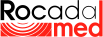 Получение справки для налогового вычета   13   %Вам необходимо предоставить документы:1. ЗАЯВЛЕНИЕ – написать, сфотографировать/отсканировать.2. ИНН, сфотографировать /отсканировать, приложить его к заявлению.3. Документы, подтверждающие  родственные связи  (свидетельство о рождении/браке/штамп в паспорте), при получении налогового вычета  за лечение родственников.Выслать на электронную почту clinic@rocadamed.ru / What’s app 89173934529 или оставить у администраторов клиники.В течение 14 дней после получения заявления и ИНН мы подготовим справку и копию лицензии клиники.Подготовленные документы можно получить в регистратуре клиники.Возврат подоходного налога можно оформить за оказанные услуги только близким родственникам: детям до 18 лет, родителям, мужу/жене. 